Mapa menta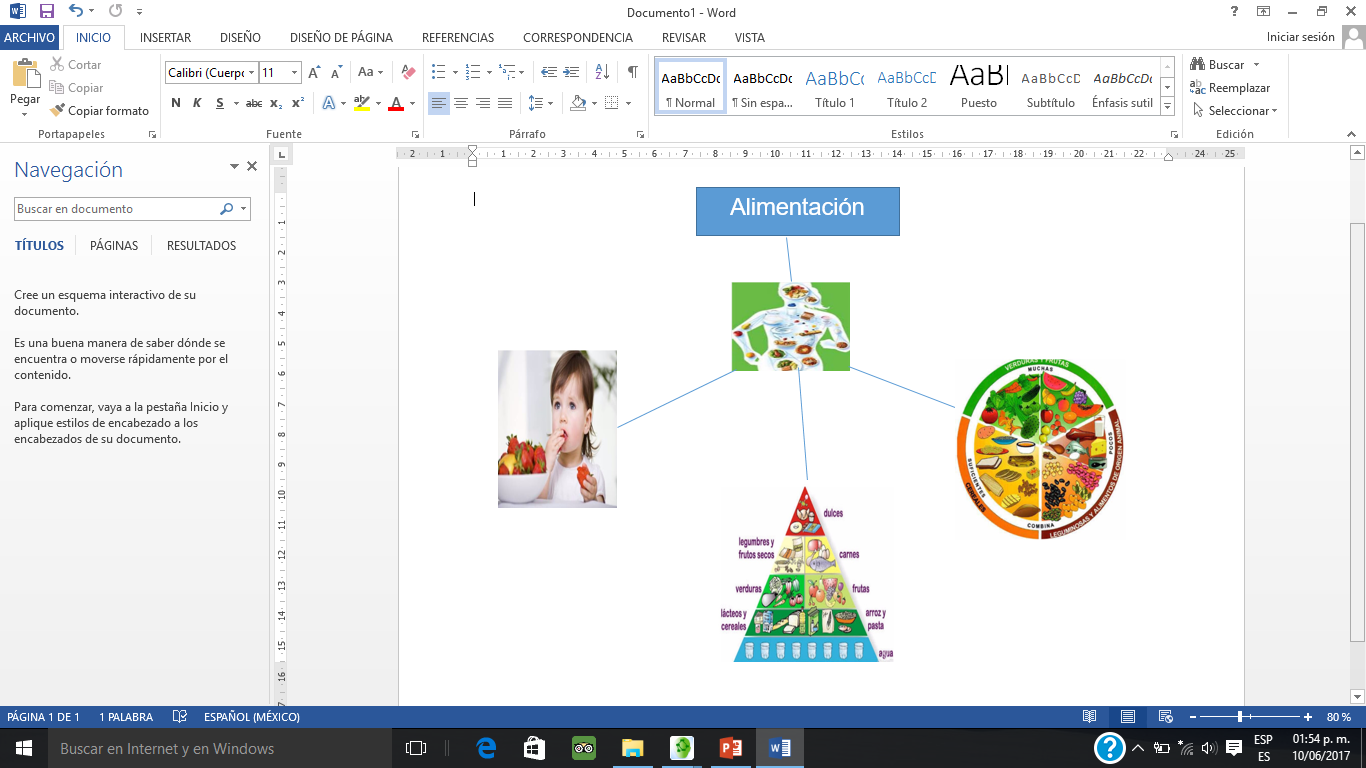 alimentación 